GUÍA PRÁCTICA DE SERVICIOS DE CUIDADO EN EVENTOS CIENTÍFICOS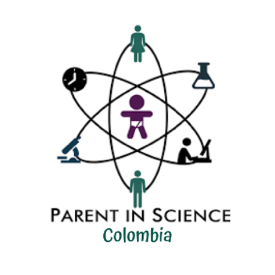 Para permitir la participación de madres y padres en eventos científicos, es esencial que la organización tenga en cuenta la recepción, cuidado y recreación de los niños y niñas durante los mismos. Esto podrá colaborar para que los invitados aprovechen al máximo las actividades durante el evento. La provisión de estos servicios es esencial para que la experiencia también sea positiva para los niños y niñas. También para tener en cuenta las necesidades de gestantes o de madres lactantes.A continuación, le brindamos algunos consejos prácticos sobre cómo planificar la oferta de este servicio en su evento. ¡Estamos disponibles para ayudar en el camino!1. Conociendo la demandaPara proporcionar un servicio de recreación infantil adecuado, es necesario conocer de antemano la demanda que tendrá el evento para el mismo. Sugerimos que la organización del evento, una vez elegida la ciudad donde se llevará a cabo, publique un cuestionario para encuestar a los posibles usuarios de la recepción, cuidado / recreación / espacio / estructura infantil para recibir bebés y niños pequeños. En este enlace encuentra un ejemplo que sugerimos para establecer necesidades de recreación infantil:Cuestionario sugerido recreación en eventos científicosEl formulario puede enviarse por correo electrónico a los miembros de la sociedad científica organizadora, así como publicarse en las redes sociales. Parent in Science Colombia ofrece difundir el cuestionario en sus redes. Simplemente envíe el enlace por correo electrónico, con los detalles del evento.2. Planificación del servicio, costos y alternativas.Una vez que se conoce la demanda (número de niños, edades y tipo de servicio requerido), es hora de planificar lo que es factible ofrecer. Busque lugares para celebrar el evento que proporcione instalaciones para cambiar pañales y/o baños familiares en sus instalaciones. Verifique si se pueden reservar habitaciones para amamantar, así como para extraer la leche materna.2.1 Contratación de servicios de terceros para recreaciónSi la idea es ofrecer la recreación contratando proveedores de este servicio, es importante obtener recomendaciones sobre estos proveedores. Póngase en contacto con madres/padres que viven en la ciudad del evento, podrán ayudar en la elección de profesionales. Realice presupuestos para el número de niños asistentes, solicite que envíen el presupuesto en cantidades que se refieren a los rangos de números de niños y edades (10-20; 20-30, etc.). Solicite también información sobre la posibilidad de contratar el servicio para el número mínimo de niños esperado y el ajuste de este número (y los montos) en una fecha más cercana al evento, dejando esta fecha ya establecida. Es esencial obtener la siguiente información de los proveedores de servicios:- Edad mínima para cuidar a los niños sin la presencia constante de la persona responsable. - ¿Cambian pañales?- ¿Ayudan en la alimentación (en caso que la organización del evento proporcione refrigerio o comidas)?- ¿Tienen experiencia en el cuidado de niños y niñas con discapacidades (si esto se planteó en el cuestionario de servicios)?Como alternativa a la contratación de servicios de terceros, es posible planificar el evento en un hotel que ofrezca recreación entre sus servicios. Es necesario verificar si la recreación es adecuada para la cantidad de niños y niñas esperados, así como, si el servicio se ofrecerá solo a los participantes que se hospeden en el hotel o si se puede ofrecer a todos los participantes.Es necesario definir si la organización del evento asumirá los costos del servicio, o si el servicio se ofrecerá, pero generando un costo adicional en el registro para aquellos participantes que deseen utilizarlo. Sugerimos buscar apoyo financiero privado. Las empresas que suministran productos y servicios en el área del evento pueden estar interesadas en pagar por el servicio. A cambio, puede ofrecer la difusión del logotipo de la empresa en todo el material del evento, así como en las redes sociales. Algunas compañías pueden solicitar espacio para mostrar sus productos o incluso participar en una conferencia/taller. Estudie si esta posible contraparte es viable. Los editores de libros/publicaciones periódicas en el área también son potenciales patrocinadores.2.2 Asociaciones con universidades / colegios locales Si no existe la posibilidad de asumir los costos relacionados con la recreación infantil, es posible establecer una asociación con instituciones de educación superior que tengan cursos relacionados con estas actividades, como cursos de pedagogía y/o de educación física. Compruebe si hay alguna universidad/colegio y profesores de contacto de los cursos, proponiendo una actividad de extensión conjunta. Por lo tanto, el evento puede contar con profesionales (futuros) que tengan experiencia en cuidado de niños/recreación y, a cambio, los maestros y estudiantes recibirán créditos por la actividad de extensión o algún certificado de su colaboración. Tenga en cuenta que este contacto debe realizarse con suficiente antelación, para que la actividad pueda planificarse y registrarse adecuadamente. Parent in Science Colombia quiere incentivar que los organizadores de eventos tengan en cuenta estas necesidades y para que actividades de recreación infantil sean cada vez más accesibles en los eventos académicos. ¡Simplemente envíe un correo electrónico solicitando más información! El grupo de Parent in Science de Brasil presenta ya varios ejemplos de actividades que se han llevado a cabo teniendo en cuenta las necesidades de los participantes que deben asistir con sus hijos a los eventos.¡Esperamos haber colaborado para que logre planear este servicio esencial para eventos científicos!¿Tiene alguna pregunta?Escriba al e-mail parentinscience.col@gmail.comEste documento ha sido traducido y ajustado con el consentimiento del grupo Parent in Science a partir de su documento original. La descarga del documento original en portugués esta disponible en sitio web de Parent in Science. Usted tiene derecho a compartir (copiar y redistribuir) esta guía en español, siempre que se respeten los siguientes términos:Atribución: debe otorgar el debido crédito a Parent in Science y a Parent in Science Colombia, proporcionando el enlace original a la publicación en las redes sociales o la dirección de descarga del documento en nuestro sitio web.No comercial: no puede utilizar este material con fines comerciales.Sin derivaciones: si modifica o transforma esta guía, no se puede distribuir sin autorización previa de Parent in Science y de Parent in Science Colombia.